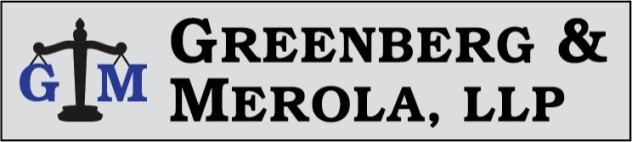 521 Fifth Avenue, Suite 1700New York, NY 10175(212) 593-6111__ Mailing address2280 Grand Avenue, Suite. 202Baldwin, NY 11510(516) 887-1975X Mailing addressAdditional conference offices: Brooklyn, Queens, Bronx, Nassau, Suffolk, Westchesterwww.greenbergmerola.comGUARDIANSHIP INTAKE INFORMATIONInstructions:We realize this questionnaire is complicated.  However, we have tried to make it as simple as possible.  Please call if you do not understand anything!! DO NOT FILL OUT INCORRECTLY, CALL US INSTEAD!Write LEGIBLY!!!Do not leave blanks, if answer is no or none, write no or none, or we will think you forgot to read the question.  If you need more room, write NEATLY on another piece of paper and write down the question number you are answering.The guardian is the person who will supervise the IP (incapacitated person-or minor).We may need some of the following before submission.  Thus, you should begin obtaining this documentation now so that it is ready when we need itMedical records (if applicable) showing in detail why the IP needs a guardian.GUARDIAN INFORMATIONFirst Name _______________________ Middle Name _________________Last Name _______________________________________________________Address _________________________________________________________City ____________________________ State ___________ Zip _____________Email address ___________________________@ _________________._____Home phone (_______) ____________	Cell phone (______) _______________Relationship to IP: _________________________________________________Why are you suitable for this position? ________________________________________________________________________________________________________________________________________________________________________________________________________________________________________________CO-GUARDIAN INFORMATIONFirst Name _______________________ Middle Name _________________Last Name _______________________________________________________Address _________________________________________________________City ____________________________ State ___________ Zip _____________Email address ___________________________@ _________________._____Home phone (_______) ____________	Cell phone (______) _______________Relationship to IP: _________________________________________________Why are you suitable for this position? ________________________________________________________________________________________________________________________________________________________________________________________________________________________________________________IP (INCAPACITATED PERSON) INFORMATIONFirst Name _______________________ Middle Name _________________Last Name _______________________________________________________Address _________________________________________________________City ____________________________ State ___________ Zip _____________Email address ___________________________@ _________________._____Home phone (_______) ____________	Cell phone (______) _______________Date of Birth _________/_________/_________For EVERY person who resides with IP provide following:Name					Relationship				Phone #_______________________________	____________________	(___)_________________________________________	____________________	(___)_________________________________________	____________________	(___)_________________________________________	____________________	(___)_________________________________________	____________________	(___)__________For every parent, child, & sibling of the IP provide following:First Name ______________________________ Last Name ____________________Relationship	__________________________	Phone # (_____) ______________Street Address _______________________________________________________City ____________________________	State	_____________ Zip ___________First Name ______________________________ Last Name ____________________Relationship	__________________________	Phone # (_____) ______________Street Address _______________________________________________________City ____________________________	State	_____________ Zip ___________First Name ______________________________ Last Name ____________________Relationship	__________________________	Phone # (_____) ______________Street Address _______________________________________________________City ____________________________	State	_____________ Zip ___________First Name ______________________________ Last Name ____________________Relationship	__________________________	Phone # (_____) ______________Street Address _______________________________________________________City ____________________________	State	_____________ Zip ___________First Name ______________________________ Last Name ____________________Relationship	__________________________	Phone # (_____) ______________Street Address _______________________________________________________City ____________________________	State	_____________ Zip ___________First Name ______________________________ Last Name ____________________Relationship	__________________________	Phone # (_____) ______________Street Address _______________________________________________________City ____________________________	State	_____________ Zip ___________First Name ______________________________ Last Name ____________________Relationship	__________________________	Phone # (_____) ______________Street Address _______________________________________________________City ____________________________	State	_____________ Zip ___________First Name ______________________________ Last Name ____________________Relationship	__________________________	Phone # (_____) ______________Street Address _______________________________________________________City ____________________________	State	_____________ Zip ___________First Name ______________________________ Last Name ____________________Relationship	__________________________	Phone # (_____) ______________Street Address _______________________________________________________City ____________________________	State	_____________ Zip ___________The functional level of the IP, including said person's ability to manage the activities of daily living, behavior and understanding and appreciation of the nature and consequences of any inability to manage these activities of daily living can be described as follows: (THIS SIMPLY MEANS DESCRIBE WHY THE IP NEEDS A GUARDIAN) _____________________________________________________________________________________________________________________________________________________________________________________________________________________________________________________________________________________________________________________________________________The approximate value and description of the financial resources of the IP are as follows:  (include value of assets, value of debt, monthly income, source, where income goes, who is taking care of this now & how) ____________________________________________________________________________________________________________________________________________________________________________________________________________________________________________________________________________________________________________________________________________________________________________________________________________________________________________________________________________________________________________________________________________________________________________________________________________________________________________________________________________________________________________________________________________________Is IP receiving public assistance and if so, details? ________________________________________________________________________________________________________________________________________________________________________________________________________________________________________________________________________________________________________________________________________________________________________________List IP’s outstanding claims, debts, and/or obligations if any: ________________________________________________________________________________________________________________________________________________________________________________________________________________________________________________________________________________________________________________________________________________________________________________________________________________________________________________________________________________________________________________________________________________________________________________________Has anyone ever applied to any court before to be a guardian of the IP and if so, full details (attach documents): __________________________________________________________________________________________________________________________________________________________________________________________________________________________________________________________________________________________________________________________________________________________________________________________________________________________________________________________________________